3 Jours avant- Réduire ou arrêter l’entraînement- Augmenter l’apport en glucides: 8 à 10g/kg de poids soit 560 à 700g par jour de glucides en privilégiant les glucides complexes : pain, pâtes, riz, pommes de terre- Les repas doivent être digestes (éviter les aliments gras)Chaque repas doit être composé de:- 1 grosse part de féculents (500 à 600 g cuits soit 200 à 250 g crus)- 1 portion de légumes (200g)- 1 portion peu grasse de viande, de poisson ou d’œufs ( ~ 125g)- Pain (80g)- 1 laitage sucré (yaourt, fromage blanc, crème dessert)- 1 fruit ou 1 dessert aux fruits- Eau (2 à 3L par jour)En ce qui concerne le petit déjeuner et la collation, garder la même chose qu’en période d’entraînement. Jour J AVANT2 objectifs : -maintenir les réserves énergétiques (en glycogène)                      -maintenir les réserves en eauDonc :- Privilégier des aliments riches en glucides complexes,pauvres en fibres, en lipides (matières grasses) et en protéines car ralentissent  la digestion- Impératif : le dernier repas (la collation) doit être pris 3h avant le début de l’épreuve.- Boire 2L d’eauExemple de menuPetit déjeunerUne boisson chaude (thé ou café)½ baguette + beurre + confiture1 fruit ou un jus de fruit100 g de fromage blanc à 20%DéjeunerSoupe de légumes (200 g)2 tranches de jambon blancPâtes (200 g cuites) + 1 noix de beurreSauce tomates (200 g)Compote de fruitsRiz au lait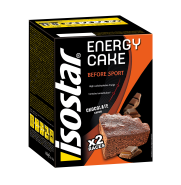 Collation1 portion Carbo loading Cake IsostarRation d’attenteBoisson Fast Hydration Isostar30 min à 1h avant le départ, régulièrement toutes les 10 min, sans interruption jusqu’au départ.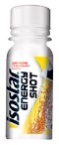 30 min avant le départ : 1 Energy Shot IsostarJour J PENDANTObjectifs : -éviter la déshydration                    -gérer les réserves en glycogène                   -protéger les fibres musculairesConsommer toutes les 15-20 min 2-3 gorgées d’Hydrate & Perform Isostar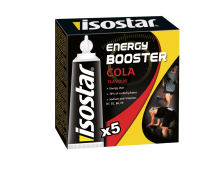 5ème km : consommer Gel Booster cola IsostarPenser à toujours boire après la prise d’un gel.Jour J APRES3 objectifs : -reconstituer les réserves en eau, vitamines et minéraux                      -renouveler le stock énergétique (glycogène)                      -apporter des protéines pour réparer les micro-lésionsDans l’idéal consommer, dans les 3h qui suivent l’arrivée, la Barre Reload sport Bar Isostar pour son apport en protéines et en glucides.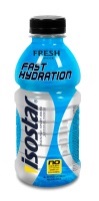 + la Boisson Fast Hydration Isostar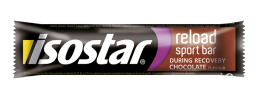 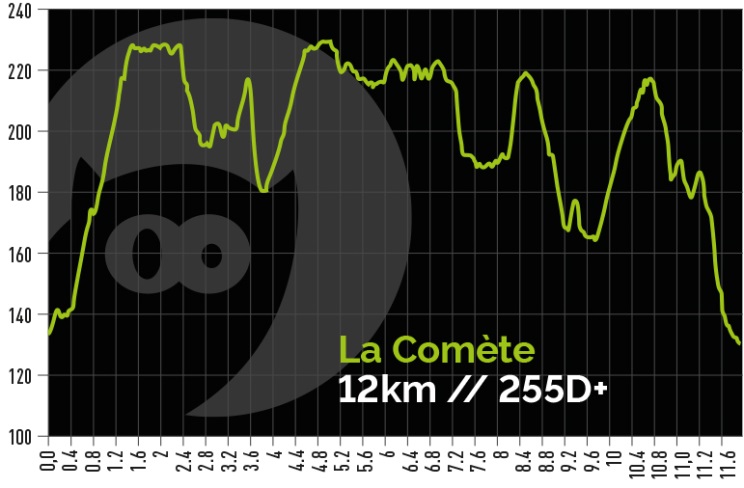 